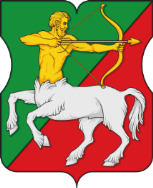 СОВЕТ ДЕПУТАТОВмуниципального округаБУТЫРСКИЙР Е Ш Е Н И Е21.02.2023 № 01-04/3-5О согласовании адресного перечня объектов озеленения 3-й категории на территории Бутырского района города МосквыВ соответствии с пунктом 4 части 2 статьи 1 Закона города Москвы от 11 июля 2012 года № 39 «О наделении органов местного самоуправления муниципальных округов в городе Москве отдельными полномочиями города Москвы», пунктом 3.12.4.6 приложения к постановлению Правительства Москвы от 10 сентября 2002 года № 743-ПП «Об утверждении Правил создания, содержания и охраны зелёных насаждений и природных сообществ города Москвы», приложением 1 к постановлению Правительства Москвы от 24 сентября 2012 года № 507-ПП «О порядке формирования, согласования и утверждения перечней работ по благоустройству дворовых территорий, парков, скверов, компенсационному озеленению на объектах озеленения 3-й категории, расположенных в зоне жилой застройки, и капитальному ремонту многоквартирных домов», рассмотрев обращение управы района Бутырский города Москвы от 17 февраля 2023 года № И-227/23, Совет депутатов муниципального округа Бутырский решил:1. Согласовать адресный перечень объектов озеленения 3-й категории, расположенных в зоне жилой застройки, на которых предусмотрена посадка древесно-кустарниковой растительности в рамках мероприятий по компенсационному озеленению в 2023 году на территории Бутырского района города Москвы, согласно приложению к настоящему решению.2. Направить настоящее решение в Департамент территориальных органов исполнительной власти города Москвы и управу Бутырского района города Москвы.3. Опубликовать настоящее решение в бюллетене «Московский муниципальный вестник» и разместить на официальном сайте www.butyrskoe.ru.4. Контроль за исполнением данного решения возложить на главу муниципального округа Бутырский Шкловскую Н.В.Глава муниципального округа Бутырский                        Н.В. ШкловскаяПриложение к решению Совета депутатов муниципального округа Бутырский от 21.02.2023 № 01-04/3-5Адресный перечень объектов озеленения 3-й категории, расположенных в зоне жилой застройки, на которых предусмотрена посадка древесно-кустарниковой растительности в рамках мероприятий по компенсационному озеленению в 2023 году на территории Бутырского района города Москвып/нАдресПорода деревьевКоличество деревьев, шт.1Гончарова ул. 3, 5Ива белая, серебристая11Гончарова ул. 3, 5Клён остролистный61Гончарова ул. 3, 5Рябина обыкновенная21Гончарова ул. 3, 5Липа12Милашенкова ул. 10АРябина обыкновенная13Милашенкова ул. 12Вишня обыкновенная83Милашенкова ул. 12Ива ломкая (ф. шаровидная)23Милашенкова ул. 12Ива белая, серебристая53Милашенкова ул. 12Орех маньчжурский93Милашенкова ул. 12Яблоня декоративная54Милашенкова ул. 12ГРябина обыкновенная25Огородный пр. 17; Руставели ул. 17АВишня обыкновенная45Огородный пр. 17; Руставели ул. 17АКлён остролистный56Огородный пр. 19, 19 к.2Берёза17Огородный пр. 21, 21А к. А, 21А к. Б, 23Ель обыкновенная (европейская)18Руставели ул. 15, 15А стр.1, 15А стр.1АЛипа28Руставели ул. 15, 15А стр.1, 15А стр.1АКлён остролистный "Роял Ред"28Руставели ул. 15, 15А стр.1, 15А стр.1АЕль колючая (голубая)39Фонвизина ул. 7АОрех маньчжурский110Яблочкова ул. 16Ель обыкновенная (европейская)111Яблочкова ул. 29Б, 29 к.4Ель обыкновенная (европейская)212Яблочкова ул. 31 к.3, 31 к.4Ель обыкновенная (европейская)212Яблочкова ул. 31 к.3, 31 к.4Дуб красный 812Яблочкова ул. 31 к.3, 31 к.4Клён остролистный "Роял Ред"1013Яблочкова ул. 41Клён остролистный "Роял Ред"114Яблочкова ул. 43БРябина обыкновенная215Яблочкова ул. 49Ива ломкая (ф. шаровидная)315Яблочкова ул. 49Клён остролистный "Роял Ред"1015Яблочкова ул. 49Липа1015Яблочкова ул. 49Рябина обыкновенная216Милашенкова ул. 22Клён татарский416Милашенкова ул. 22Клён остролистный "Роял Ред"216Милашенкова ул. 22Липа416Милашенкова ул. 22Рябина обыкновенная116Милашенкова ул. 22Туя западная317Милашенкова ул. 18Липа818Фонвизина ул. 13Клён остролистный "Роял Ред"618Фонвизина ул. 13Сосна обыкновенная119Яблочкова ул. 8Рябина плакучая 119Яблочкова ул. 8Яблоня плодовая1143